2019 Novel Coronavirus Fact Sheet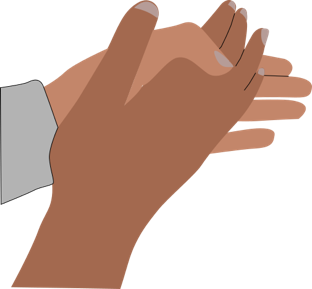 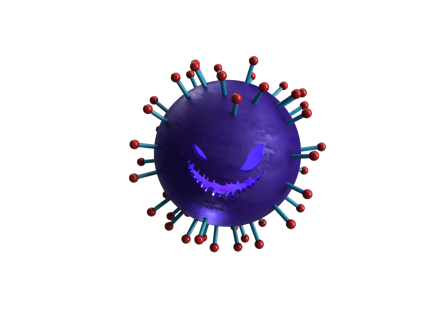 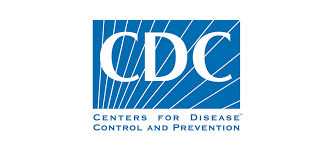 